UMATILLA PLANNING COMMISSION MEETINGAGENDA MINUTESCOUNCIL CHAMBERSAPRIL 27, 20216:30 PM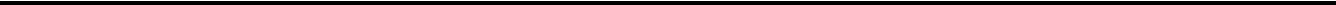 CALL TO ORDER & ROLL CALLMeeting called to order at 6:31 p.m.Present: Commissioners; Boyd Sharp, Kelly Nobles, Bruce McLane, Jennifer Cooper, Keith MorganAbsent: Heidi Sipe, Hilda MartinezLate arrival: Staff present: Community Development Director, Brandon Seitz, City Recorder, Nanci Sandoval and Associate Planner, Jacob Foutz.PLEDGE OF ALLEGIANCEAPPROVAL OF MINUTES3.a	March 23, 2021 Minutes	Motion to approve by Commissioner M	cLane, seconded by Commissioner Nobles. Motion Carries 4-0.UNFINISHED BUSINESSNEW BUSINESS5.a	Hayden Enterprises Replat RP-3-21	Suggested Action:The applicant, Hayden Enterprises Inc., requests approval to replat two existing lots into one buildable lot and one unbuildable lot due to powerline easements. The proposed replat would result in two (2) lots. The property is identified as 9700 & 19000 on Assessors Map 5N2820BB. The intent of the replat is to create a lot that meets City standards as well as county assessors’ standards for the building of a new single-family home.Chair Sharp opened the hearing and read into the record the Public Hearing Opening Statement. Chair Sharp asked if there was any conflicts or objections.Commissioner McLane stated that he did receive the notice of the application as he lives within 100’ of the subject property.Chair Sharp made note and stated that it would not disqualify him from hearing the replat request. Chair Sharp asked for the Staff ReportPlanner Foutz gave a brief overview of the location of the lot and explained that this replat will make an existing lot become a legal and buildable tax lot. The tax lot had never been originally platted and therefore was not a legal lot of record. This replat process will allow for it to become a legal lot of record and therefore allow for the building of a home upon it. Chair Sharp asked for clarification of where the lot lines started and ended. Planner Foutz pointed on the map to demonstrate where the lot lines are. Chair Sharp asked for any testimony from the applicant. Not present Chair Sharp asked for any testimony from the audience. None present. Chair Sharp called for a motion to close the hearing of RP-3-21. Motion to close by Commissioner Morgan. Seconded by Commissioner Cooper. Motion Carried 4-0.Chair Sharp asked for any question or discussion among commission members. None.Chair Sharp called for a motion to approve RP-3-21. Motion to approve by Commissioner Nobles. Seconded by Commissioner Martinez. Motion Carried 4-0.DISCUSSION ITEMSINFORMATIONAL ITEMSADJOURNMENTThis institution is an equal opportunity provider. Discrimination is prohibited by Federal law. Special accommodations to attend or participate in a city meeting or other function can be provided by contacting City Hall at (541) 922-3226 or use the TTY Relay Service at 1-800-735-2900 for appropriate assistance.7.aCommunity Development Director Check In  Suggested Action: An update on thingshappening within the City of UmatillaDirector Seitz shared that Dollar General has broken ground and that two buildings in downtown have changed hands. He stated that the parks masterplan is almost done and that there will be a joint PC and parks and rec committee meeting on June 8th. Commissioner Nobles asked if this plan will allow for the City to assess parks fees to developers. Director Seitz explained that it does and the City will once it is approved. 7.bMicrosoft Surface Go Training  Suggested Action: The City has invested in Microsoft SurfaceGo laptop computers for each planning commissioner to use during their term on the PlanningCommission. Our City Recorder will be training on the set up of these devices.Recorder Sandoval went over the purpose of the new computers. 